İME SONUÇ RAPORU DEĞERLENDİRME FORMU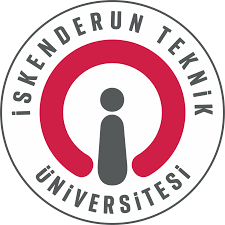 İSKENDERUN TEKNİK ÜNİVERSİTESİİŞLETMEDE MESLEKİ EĞİTİM (İME)GENEL KOORDİNATÖRLÜĞÜForm Adı:İME Sonuç Raporu Değerlendirme FormuForm No:İME-05Yayın Tarihi:../../...Entegratör Adı, SoyadıEntegratörün BölümüFirma AdıRapor Teslim Tarihi……/……/……Rapor Değerlendirme Tarihi……/……/……Bu form akademik danışmanın ve İME Bölüm Komisyonunun, entegratörün İşletmede Mesleki Eğitim (İME) sonrası hazırladığı raporun değerlendirilmesi amacıyla hazırlanmıştır.Akademik Danışman ve İME Bölüm Komisyonu tarafından entegratörün İME eğitimi ardından sunacağı raporun değerlendirilmesi sonucunda bu rapor doldurulacak ve notu hesaplanacaktır. Entegratörler, formata uygun sonuç raporu yazmakla yükümlüdürler.Bu form akademik danışmanın ve İME Bölüm Komisyonunun, entegratörün İşletmede Mesleki Eğitim (İME) sonrası hazırladığı raporun değerlendirilmesi amacıyla hazırlanmıştır.Akademik Danışman ve İME Bölüm Komisyonu tarafından entegratörün İME eğitimi ardından sunacağı raporun değerlendirilmesi sonucunda bu rapor doldurulacak ve notu hesaplanacaktır. Entegratörler, formata uygun sonuç raporu yazmakla yükümlüdürler.I- RAPOR DEĞERLENDİRMESİI- RAPOR DEĞERLENDİRMESİI- RAPOR DEĞERLENDİRMESİI- RAPOR DEĞERLENDİRMESİI- RAPOR DEĞERLENDİRMESİI- RAPOR DEĞERLENDİRMESİI- RAPOR DEĞERLENDİRMESİŞekil BakımındanÇİİYZÇZBBelirlenen formata uygunluğuBilgilerin rapor içerisinde veriliş düzeniBilgilerin rapordaki sunuş biçimiBilgilerin verilmesinde kullanılan çeşitlilik (resim, çizim, tablo, kaynakça vs.)Raporun hazırlanmasında kullanılan dilÇİ: Çok İyi, İ:İyi, Y:Yeterli, Z:Zayıf, ÇZ: Çok zayıf, B: BulunmuyorÇİ: Çok İyi, İ:İyi, Y:Yeterli, Z:Zayıf, ÇZ: Çok zayıf, B: BulunmuyorÇİ: Çok İyi, İ:İyi, Y:Yeterli, Z:Zayıf, ÇZ: Çok zayıf, B: BulunmuyorÇİ: Çok İyi, İ:İyi, Y:Yeterli, Z:Zayıf, ÇZ: Çok zayıf, B: BulunmuyorÇİ: Çok İyi, İ:İyi, Y:Yeterli, Z:Zayıf, ÇZ: Çok zayıf, B: BulunmuyorÇİ: Çok İyi, İ:İyi, Y:Yeterli, Z:Zayıf, ÇZ: Çok zayıf, B: BulunmuyorÇİ: Çok İyi, İ:İyi, Y:Yeterli, Z:Zayıf, ÇZ: Çok zayıf, B: BulunmuyorAkademik Danışmanın Diğer (Gerekçeli) GörüşleriAkademik Danışmanın Diğer (Gerekçeli) GörüşleriAkademik Danışmanın Diğer (Gerekçeli) GörüşleriAkademik Danışmanın Diğer (Gerekçeli) GörüşleriAkademik Danışmanın Diğer (Gerekçeli) GörüşleriAkademik Danışmanın Diğer (Gerekçeli) GörüşleriAkademik Danışmanın Diğer (Gerekçeli) GörüşleriLütfen Belirtiniz:Lütfen Belirtiniz:Lütfen Belirtiniz:Lütfen Belirtiniz:Lütfen Belirtiniz:Lütfen Belirtiniz:Lütfen Belirtiniz:II- RAPOR DEĞERLENDİRMESİII- RAPOR DEĞERLENDİRMESİII- RAPOR DEĞERLENDİRMESİII- RAPOR DEĞERLENDİRMESİII- RAPOR DEĞERLENDİRMESİII- RAPOR DEĞERLENDİRMESİII- RAPOR DEĞERLENDİRMESİII- RAPOR DEĞERLENDİRMESİII- RAPOR DEĞERLENDİRMESİİçerik Bakımındanİçerik BakımındanÇİİYZÇZBBFirmanın kısa özgeçmişinin verilmesiFirmanın kısa özgeçmişinin verilmesiFirmanın faaliyet alanlarının açıklanmasıFirmanın faaliyet alanlarının açıklanmasıFirmanın mühendislik uygulamalarının açıklanmasıFirmanın mühendislik uygulamalarının açıklanmasıEntegratörün kuruluşa vermiş olduğu kazanımlarEntegratörün kuruluşa vermiş olduğu kazanımlarEntegratörün kazandığı bilgi ve tecrübelerinin özetlenmesiEntegratörün kazandığı bilgi ve tecrübelerinin özetlenmesiAkademik Danışmanın Diğer (Gerekçeli) GörüşleriAkademik Danışmanın Diğer (Gerekçeli) GörüşleriAkademik Danışmanın Diğer (Gerekçeli) GörüşleriAkademik Danışmanın Diğer (Gerekçeli) GörüşleriAkademik Danışmanın Diğer (Gerekçeli) GörüşleriAkademik Danışmanın Diğer (Gerekçeli) GörüşleriAkademik Danışmanın Diğer (Gerekçeli) GörüşleriAkademik Danışmanın Diğer (Gerekçeli) GörüşleriAkademik Danışmanın Diğer (Gerekçeli) GörüşleriLütfen Belirtiniz:Lütfen Belirtiniz:Lütfen Belirtiniz:Lütfen Belirtiniz:Lütfen Belirtiniz:Lütfen Belirtiniz:Lütfen Belirtiniz:Lütfen Belirtiniz:Lütfen Belirtiniz:Akademik Danışmanın;Ünvanı, Adı Soyadı:İmza:Tarih:Akademik Danışmanın;Ünvanı, Adı Soyadı:İmza:Tarih:Akademik Danışmanın;Ünvanı, Adı Soyadı:İmza:Tarih:Akademik Danışmanın;Ünvanı, Adı Soyadı:İmza:Tarih:Akademik Danışmanın;Ünvanı, Adı Soyadı:İmza:Tarih:Akademik Danışmanın;Ünvanı, Adı Soyadı:İmza:Tarih:Akademik Danışmanın;Ünvanı, Adı Soyadı:İmza:Tarih: